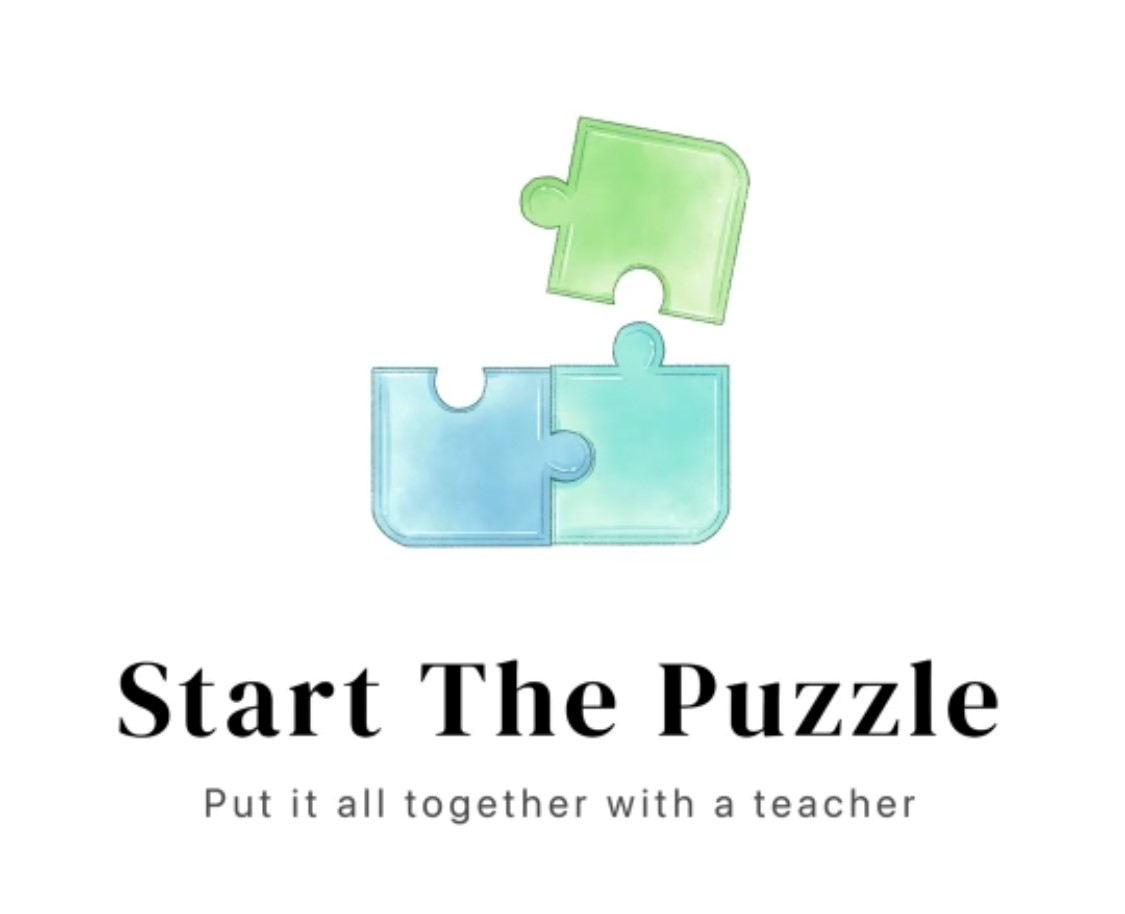 steph@startthepuzzle.co.uk……….....………….Referral Form………....…………..Signature of Parent/Carer ______________________________________________________Printed name of Parent Carer ___________________________________________________Date: _______________________________Child’s full nameChild’s DOBGenderEthnicityHome languageNursery Year / School yearReason for referral. Give brief details of your concerns, child’s difficulties and diagnosis (if any)Strategies already tried (if any)Parent/Carer full nameRelationship to childContact Telephone Number Preferred time to receive a telephone call (if possible)Email address